人居环境环卫垃圾桶采购项目项目编号HNZL-2020010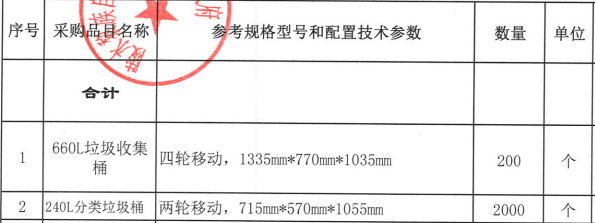 